Silikonska brtva SI 100Jedinica za pakiranje: 1 komAsortiman: K
Broj artikla: 0175.0238Proizvođač: MAICO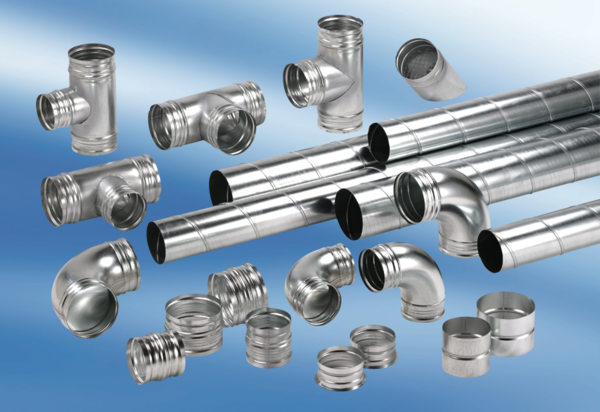 